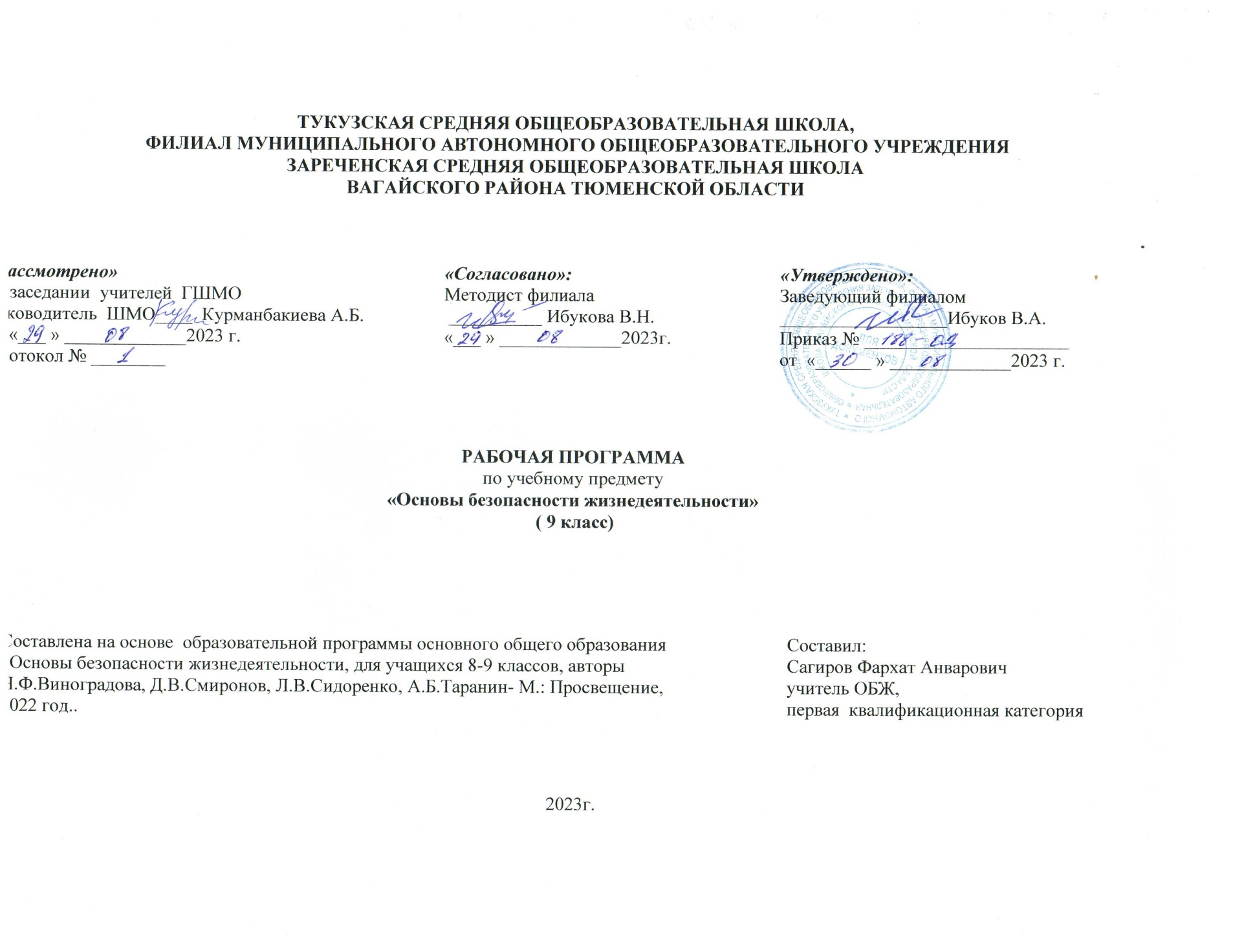 Пояснительная  запискаРабочая программа разработана на основе: - Основы безопасности жизнедеятельности: 8-9 классы: учебник для учащихся общеобразовательных организаций / Н.Ф. Виноградова, Д.В. Смирнов, Л.В. Сидоренко и др. – М.: Просвещение,2021.Содержание программы направлено на формирование у учащихся модели безопасного поведения в повседневной жизни, в транспортной среде и чрезвычайных ситуациях природного, техногенного и социального характера, формирование индивидуальной системы здорового образа жизни, на выработку у учащихся антиэкстремистской и антитеррористической личностной позиции и отрицательного отношения к психоактивным веществам и асоциальному поведению.Цели изучения: расширение знаний и формирование умений по организации здорового образа жизни, правильного поведения в различных неординарных и чрезвычайных ситуацияхОсновными задачами изучения данной предметной области являются:^ Осознание необходимости знания правил поведения в необычных нестандартных и чрезвычайных ситуациях, овладение умением ориентироваться в нихВоспитание способности к восприятию и оценке жизненных ситуаций, таящих в себе опасность, приобретение опыта их преодоленияФормирование представлений о причинах возникновения опасных ситуаций, правилах безопасного поведения в нихВоспитание самоконтроля и самооценки поведения в опасных для здоровья и жизни ситуациях, развитие умения предвидеть последствия своего поведения.Содержание курса «Основы безопасности жизнедеятельности»Когда человек сам себе враг Курение убивает! Причины приобщения подростка к курению. Негативное влияние курения на организм подростка. Состояние здоровья подростка-курильщика. Алкоголь  разрушает  личность.  Воздействие  алкоголя  на организм  человека.  Отравление  алкоголем.  Первая  помощь при алкогольном отравлении. Скажем наркотикам «Нет!». Наркотики — яд. Влияние наркотиков на организм человека. Распад личности человека под влиянием наркотиков. Токсикомания — страшная зависимость. Понятие о токсикомании. Влияние токсичных веществ на организм человека. Признаки токсикомании. Чрезвычайные ситуации природного  и техногенного характера Чрезвычайные  ситуации  и  их  классификация.  Что  такое чрезвычайная ситуация: основные понятия. Классификация чрезвычайных  ситуаций,  их  характеристика  и  особенности. Система оповещения в чрезвычайных ситуациях, общие правила эвакуации. Природные  чрезвычайные  ситуации.  Характеристика наиболее распространённых и опасных чрезвычайных ситуаций природного характера. Землетрясения, наводнения, природные пожары, извержения вулканов, цунами, сели, оползни и др. Предвестники природных чрезвычайных ситуаций. Безопасное  поведение  во  время  природных  чрезвычайных ситуаций. Техногенные чрезвычайные ситуации. Причины и виды таких ситуаций. Безопасное поведение в техногенных чрезвычайных ситуациях. Противодействие экстремизму и терроризму. Экстремизм  и  терроризм. Что такое экстремизм? Крайние  проявления  экстремизма.  Проявления  терроризма.  Как снизить  угрозу  теракта.  Как  вести  себя  в  плену  у  террористов. Взрывы в жилых домах. Законодательство  России  о  противодействии  экстремизму и терроризму. Государственные мероприятия по борьбе с экстремизмом и терроризмом. Личная безопасность при похищении (попытке похищения) или захвате в заложники, при  обнаружении  подозрительного  предмета.  Поведение  во время взрыва в местах скопления людей, в жилом доме. Национальная безопасность  Российской ФедерацииНациональная  безопасность  России.  Понятие  о  национальной  безопасности.  Условия  обеспечения  национальной безопасности Российской Федерации.Планируемые результаты обученияЛичностные результатыОсвоение социальных норм поведения, социальных ролей, связанных с необычными, неожиданными, опасными и чрезвычайными ситуациями; сформированность социально значимых межличностных отношений, ценностных жизненных установок и нравственных представлений; эмоционально-отрицательная оценка потребительского отношения к окружающей среде, к проявлению асоциального поведения; формирование способности предвидеть результаты своих действий, корректировать те из них, которые могут привести к нежелательным и/или опасным последствиям; устойчивое стремление и готовность к саморазвитию и личностному совершенствованию.                         Метапредметные результаты (универсальные учебные действия)Познавательные Обучающиеся научатся:использовать умственные операции (анализ, синтез, сравнение, классификация и др.) для оценки, интерпретации и обобщения получаемой информации; сопоставлять информацию по одной и той же проблеме, полученную из различных источников и в разных видах (текст, иллюстрация, графическое представление); сравнивать чрезвычайные ситуации и классифицировать их по степени опасности для жизни и здоровья людей; осуществлять поиск информации, необходимой для выбора правильных решений в опасных и чрезвычайных ситуациях, связанных с бытом, повседневной школьной жизнью, природными и техногенными происшествиями.Регулятивные Обучающиеся научатся: планировать по собственному побуждению свою жизнь и деятельность, ориентируясь на изученные правила безопасного поведения в различных ситуациях; ◼ контролировать своё поведение, проявлять желание и способности предвидеть последствия своих действий и поступков; оценивать различные опасные и чрезвычайные ситуации, определять ошибки и недостатки в действиях людей, попавших в такие ситуации, искать способы устранения негативных последствий. Коммуникативные Обучающиеся научатся: участвовать в диалоге (высказывать своё мнение, терпимо относиться к разным мнениям, объективно оценивать суждения участников); формулировать обобщения и выводы по изученному материалу; составлять обоснованные суждения о правилах безопасного поведения в различных чрезвычайных ситуациях; характеризовать термины и понятия (в рамках изученных), пользоваться энциклопедиями и словарями для уточнения их значения и смысла; характеризовать термины и причины происходящих негативных явлений и событий, делать выводы о возможных способах их предупрежденияКоммуникативныеОбучающиеся научатся:участвовать в диалоге (высказывать своё мнение, тер-пимо  относиться  к  разным  мнениям,  объективно  оценивать суждения участников);формулировать  обобщения  и  выводы  по  изученному материалу;составлять  обоснованные  суждения  о  правилах  безо- пасного поведения в различных чрезвычайных ситуациях;характеризовать термины и понятия (в рамках изучен-ных), пользоваться энциклопедиями и словарями для уточне-ния их значения и смысла;характеризовать  термины  и  причины  происходящих негативных явлений и событий, делать выводы о возможных способах их предупреждения. Предметные результатыОбучающиеся научатся:объяснять смысл основных терминов и понятий (в рамках изученного материала); характеризовать государственную политику, связанную с предотвращением различных чрезвычайных ситуаций и ликвидацией их последствий (в рамках изученного материала); раскрывать особенности семьи как важного социального института; характеризовать факторы, влияющие на взаимоотношения в семье; выявлять положительные и отрицательные факторы, влияющие на здоровье и благополучие человека; раскрывать правила и особенности организации безопасного туризма, отдыха, игр и занятий; классифицировать и характеризовать основные виды чрезвычайных ситуаций, отличать особенности каждого вида; анализировать и оценивать различные ситуации, связанные с опасностями для здоровья и жизни отдельного человека и населения в масштабах региона; различать чрезвычайные ситуации разного вида (природные, техногенные, социальные); приводить информацию о таких ситуациях; предвидеть возможные последствия своих действий и поведения в различных ситуациях; проявлять стремление противостоять негативным влияниям окружающей социальной среды, сверстников и взрослых; организовывать режим и распорядок своей жизнедеятельности, включая в неё двигательную активность, закаливание и другие мероприятия; проявлять разумную предосторожность в выборе мест для игр, при пользовании бытовыми электрическими и газовыми приборами; правильно ориентироваться в дорожной обстановке, строго соблюдать Правила дорожного движения; оказывать первую помощь при различных травмах.4. Тематическое планирование с указанием количества часов и цифровых образовательных ресурсов5.Календарно – тематическое планирование6.Учебно – методическое обеспечение образовательного процессаОбязательные учебные материалы для ученикаОсновы безопасности жизнедеятельности: 8-9 классы: учебник/Н.Ф.Виноградова, Д.В.Смирнов, Л.В.Сидоренко и др.- 4-е изд. М.: Просвещение, 2022 г.Введите свой вариант:МЕТОДИЧЕСКИЕ МАТЕРИАЛЫ ДЛЯ УЧИТЕЛЯОсновы безопасности жизнедеятельности: 8-9 классы: учебник/Н.Ф.Виноградова, Д.В.Смирнов, Л.В.Сидоренко и др.- 4-е изд. М.: Просвещение, 2022 г.ЦИФРОВЫЕ ОБРАЗОВАТЕЛЬНЫЕ РЕСУРСЫ И РЕСУРСЫ СЕТИ ИНТЕРНЕТhttps://resh.edu.ru/subject/23/9/https://иванов.ам.рф/obzh_9МАТЕРИАЛЬНО-ТЕХНИЧЕСКОЕ ОБЕСПЕЧЕНИЕ ОБРАЗОВАТЕЛЬНОГО ПРОЦЕССАУЧЕБНОЕ ОБОРУДОВАНИЕКомпьютер, проектор, интерактивная доска, колонки, учебники.ОБОРУДОВАНИЕ ДЛЯ ПРОВЕДЕНИЯ ПРАКТИЧЕСКИХ РАБОТКомпас, ОЗК, противогазы, макет АК-74, учебные гранаты, спасательный круг, пневматическая винтовка «Байкал» №РазделКоличество часовЦифровые образовательные ресурсы1Когда человек сам себе враг 8https://иванов.ам.рф/obzh_09_vin_new/obzh_plan_zanytii_09_vin_new.html Все темы уроков по ОБЖhttps://resh.edu.ru/subject/23/9/ Видеоуроки по ОБЖ2Чрезвычайные ситуации природного и техногенного характера, их классификация и характеристика 16https://иванов.ам.рф/obzh_09_vin_new/obzh_plan_zanytii_09_vin_new.html Все темы уроков по ОБЖhttps://resh.edu.ru/subject/23/9/ Видеоуроки по ОБЖ3Противодействие экстремизму и терроризму. 8https://иванов.ам.рф/obzh_09_vin_new/obzh_plan_zanytii_09_vin_new.html Все темы уроков по ОБЖhttps://resh.edu.ru/subject/23/9/ Видеоуроки по ОБЖ4Национальная безопасность Российской Федерации1https://иванов.ам.рф/obzh_09_vin_new/obzh_plan_zanytii_09_vin_new.html Все темы уроков по ОБЖhttps://resh.edu.ru/subject/23/9/ Видеоуроки по ОБЖИтого35№ п/пРаздел, темаКоличество часов По плануПо фактуПочему курят подростки? 16.09https://иванов.ам.рф/obzh_9https://resh.edu.ru/subject/23/9/ Чем опасен сигаретный дым?113.09https://иванов.ам.рф/obzh_9https://resh.edu.ru/subject/23/9/ Влияние курения на растущий организм 120.09https://иванов.ам.рф/obzh_9https://resh.edu.ru/subject/23/9/ Алкоголь и здоровье. Отношение школьников к употреблению спиртных напитков.  127.09https://иванов.ам.рф/obzh_9https://resh.edu.ru/subject/23/9/ Воздействие алкоголя на организм человека. Первая помощь при отравлении алкоголем. 14.10https://иванов.ам.рф/obzh_9https://resh.edu.ru/subject/23/9/ Что такое наркотики и наркомания?  111.10https://иванов.ам.рф/obzh_9https://resh.edu.ru/subject/23/9/ Воздействие наркотиков на организм человека. Токсикомания 118.10https://иванов.ам.рф/obzh_9https://resh.edu.ru/subject/23/9/ Обобщение и систематизация учебного материала по теме « Когда человек сам себе враг» 125.10https://иванов.ам.рф/obzh_9https://resh.edu.ru/subject/23/9/ Определение чрезвычайной ситуации. Классификация чрезвычайных ситуаций.18.11https://иванов.ам.рф/obzh_9https://resh.edu.ru/subject/23/9/ Система оповещения. Общие правила эвакуации.  115.11https://иванов.ам.рф/obzh_9https://resh.edu.ru/subject/23/9/ Что такое землетрясение, его признаки. Правила поведения во время землетрясения.  122.11https://иванов.ам.рф/obzh_9https://resh.edu.ru/subject/23/9/ Извержение вулкана. Поведение во время извержения вулкана.  129.11https://иванов.ам.рф/obzh_9https://resh.edu.ru/subject/23/9/ Что такое сели и оползни. Поведение при угрозе схода селей, снежных лавин и оползней.  16.12https://иванов.ам.рф/obzh_9https://resh.edu.ru/subject/23/9/ Ураганы, бури, смерчи, цунами, чем они опасны. Поведение при угрозе их приближения.  113.12https://иванов.ам.рф/obzh_9https://resh.edu.ru/subject/23/9/ Причины возникновения наводнений. Действия перед наводнением и при наводнении.  120.12https://иванов.ам.рф/obzh_9https://resh.edu.ru/subject/23/9/ Природные пожары, их причины.  127.12https://иванов.ам.рф/obzh_9https://resh.edu.ru/subject/23/9/ Виды лесных пожаров. Действия при лесном пожаре.  110.01https://иванов.ам.рф/obzh_9https://resh.edu.ru/subject/23/9/ Обобщение и систематизация учебного материала по теме «Чрезвычайные ситуации природного характера»117.01https://иванов.ам.рф/obzh_9https://resh.edu.ru/subject/23/9/ Причины и виды техногенных ЧС.  124.01https://иванов.ам.рф/obzh_9https://resh.edu.ru/subject/23/9/ Аварии на коммунальных системах жизнеобеспечения.  131.01https://иванов.ам.рф/obzh_9https://resh.edu.ru/subject/23/9/ Аварии с утечкой химических и радиоактивных веществ. 17.02https://иванов.ам.рф/obzh_9https://resh.edu.ru/subject/23/9/ Аварии на гидродинамических объектах.  114.02https://иванов.ам.рф/obzh_9https://resh.edu.ru/subject/23/9/ Правила поведения при авариях различного вида 121.02https://иванов.ам.рф/obzh_9https://resh.edu.ru/subject/23/9/ Обобщение и систематизация учебного материала по теме «Чрезвычайные ситуации техногенного характера»128.02https://иванов.ам.рф/obzh_9https://resh.edu.ru/subject/23/9/ Что такое экстремизм и терроризм.  16.03https://иванов.ам.рф/obzh_9https://resh.edu.ru/subject/23/9/ Как снизить угрозу теракта. 113.03https://иванов.ам.рф/obzh_9https://resh.edu.ru/subject/23/9/ Правила поведения во время взрыва и после него.  120.03https://иванов.ам.рф/obzh_9https://resh.edu.ru/subject/23/9/ Взятие в заложники и правила поведения в этом случае.  13.04https://иванов.ам.рф/obzh_9https://resh.edu.ru/subject/23/9/ Как вести себя во время спецоперации по освобождению заложников.110.04https://иванов.ам.рф/obzh_9https://resh.edu.ru/subject/23/9/ Особенности проведения спецопераций.      117.04https://иванов.ам.рф/obzh_9https://resh.edu.ru/subject/23/9/ Государственная политика противодействия экстремизму и терроризму     124.04https://иванов.ам.рф/obzh_9https://resh.edu.ru/subject/23/9/ Законодательство России о противодействии экстремизму и терроризму.  18.05https://иванов.ам.рф/obzh_9https://resh.edu.ru/subject/23/9/ 33-34Что такое национальная безопасность Российской Федерации. Условия обеспечения национальной безопасности в Российской Федерации115.0522.05https://иванов.ам.рф/obzh_9https://resh.edu.ru/subject/23/9/ 